PUNKTY NIEODPŁATNEJ POMOCY PRAWNEJ
NA TERENIE POWIATU SŁUPSKIEGO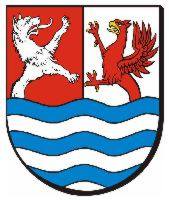 W 2018 ROKUHARMONOGRAMudzielania nieodpłatnej pomocy prawnej               Główczyce ul. Kościuszki 15A 	tel. 59 811–49–75HARMONOGRAMudzielania nieodpłatnej pomocy prawnej                           Kępice ul. Niepodległości 6/19 	tel. 59 857–66–21 wew. 25HARMONOGRAMudzielania nieodpłatnej pomocy prawnej Potęgowo ul. Kościuszki 5            tel. 59 811–50–72 wew. 62         59 841–69–49HARMONOGRAMudzielania nieodpłatnej pomocy prawnej Ustka ul. Jagiellońska 1 			tel. 722 – 246 – 015l.p.dni tygodniagodzinyobsada1.poniedziałek14.00 – 18.00adwokat2.wtorek  8.00 – 12.00radca prawny3.środa14.00 – 18.00adwokat4.czwartek  8.00 – 12.00radca prawny5.piątek  8.00 – 12.00radca prawnyl.p.dni tygodniagodzinyobsada1.poniedziałek15.00 – 19.00radca prawny2.wtorek15.00 – 19.00adwokat3.środa15.00 – 19.00radca prawny4.czwartek15.00 – 19.00adwokat5.piątek15.00 – 19.00adwokatl.p.dni tygodniagodzinyobsada1.poniedziałek14.00 – 18.00Zaborskie Towarzystwo Naukowe89-632 Brusy,
ul. Dworcowa 18porad udziela radca prawny2.wtorek  8.00 – 12.00Zaborskie Towarzystwo Naukowe89-632 Brusy,
ul. Dworcowa 18porad udziela radca prawny3.środa14.00 – 18.00Zaborskie Towarzystwo Naukowe89-632 Brusy,
ul. Dworcowa 18porad udziela radca prawny4.czwartek14.00 – 18.00Zaborskie Towarzystwo Naukowe89-632 Brusy,
ul. Dworcowa 18porad udziela radca prawny5.piątek  8.00 – 12.00Zaborskie Towarzystwo Naukowe89-632 Brusy,
ul. Dworcowa 18porad udziela radca prawnyl.p.dni tygodniagodzinyobsada1.poniedziałek  8.00 – 12.00 Zaborskie Towarzystwo Naukowe89-632 Brusy,
ul. Dworcowa 18porad udziela radca prawny2.wtorek14.00 – 18.00Zaborskie Towarzystwo Naukowe89-632 Brusy,
ul. Dworcowa 18porad udziela radca prawny3.środa14.00 – 18.00 Zaborskie Towarzystwo Naukowe89-632 Brusy,
ul. Dworcowa 18porad udziela radca prawny4.czwartek14.00 – 18.00Zaborskie Towarzystwo Naukowe89-632 Brusy,
ul. Dworcowa 18porad udziela radca prawny5.piątek  8.00 – 12.00Zaborskie Towarzystwo Naukowe89-632 Brusy,
ul. Dworcowa 18porad udziela radca prawny